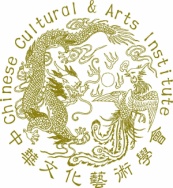 Contact: William Hubler or Chen-Yu TsueiTel: (717) 585-7701E-mail:CCAIFUND@gmail.com					   				 Website: chineseculturalartsinstitute.orgFOR IMMEDIATE RELEASEChinese Cultural & Arts Institute of Harrisburg, PA, Wins Chinese Theater Competition sponsored by the Republic of ChinaHARRISBURG -- The Chinese Cultural & Arts Institute (CCAI), a small cultural non-profit based in Harrisburg, PA, recently won a regional award in the Creative Chinese Theater Competition for costuming and props.The award was presented on Sunday, September 6, in New York City as a part of the Overseas Community Affairs Commission of the Republic of China, Taiwan. CCAI submitted a video of its performance of the classic Chinese story of “The Monkey King: Uproar in Heaven.” The CCAI entry is now in the running for the global prize, competing against Chinese language organizations from around the world who won their respective country’s competitions. The judging for the global winner will take place in November. The worldwide competition is for traditional Chinese language drama based on story themes in Chinese curriculum books. CCAI achieved the highest score from professional judges of any submittal for the greater New York/Connecticut/New Jersey/Pennsylvania region. The Chinese Cultural & Arts Institute would like to thank the following for their support:Dauphin County CommissionersGrove Family FoundationWoodcock Foundation for the ArtsLois Lehrman Grass FoundationThe Hershey TheaterPennsylvania Council of the ArtsRepublic of China, OCACFor more information, please contact William Hubler or Chen-Yu Tsuei at (717) 585-7701 or at CCAIFUND@gmail.com. Visit their website at ChineseCulturalArtsInstitute.org.CCAI was founded in the 2000 by Chen-Yu Tsuei (Julliard Dance ’92) as a 501(c)3 non-profit organization. The Institute’s goal is to bring a greater understanding among various cultures. CCAI dedicates its time to educational programming and to participating in cultural and community events. It strives to educate the American audience with traditional and modern Chinese performing arts in addition to its production of “Spring Celebration.”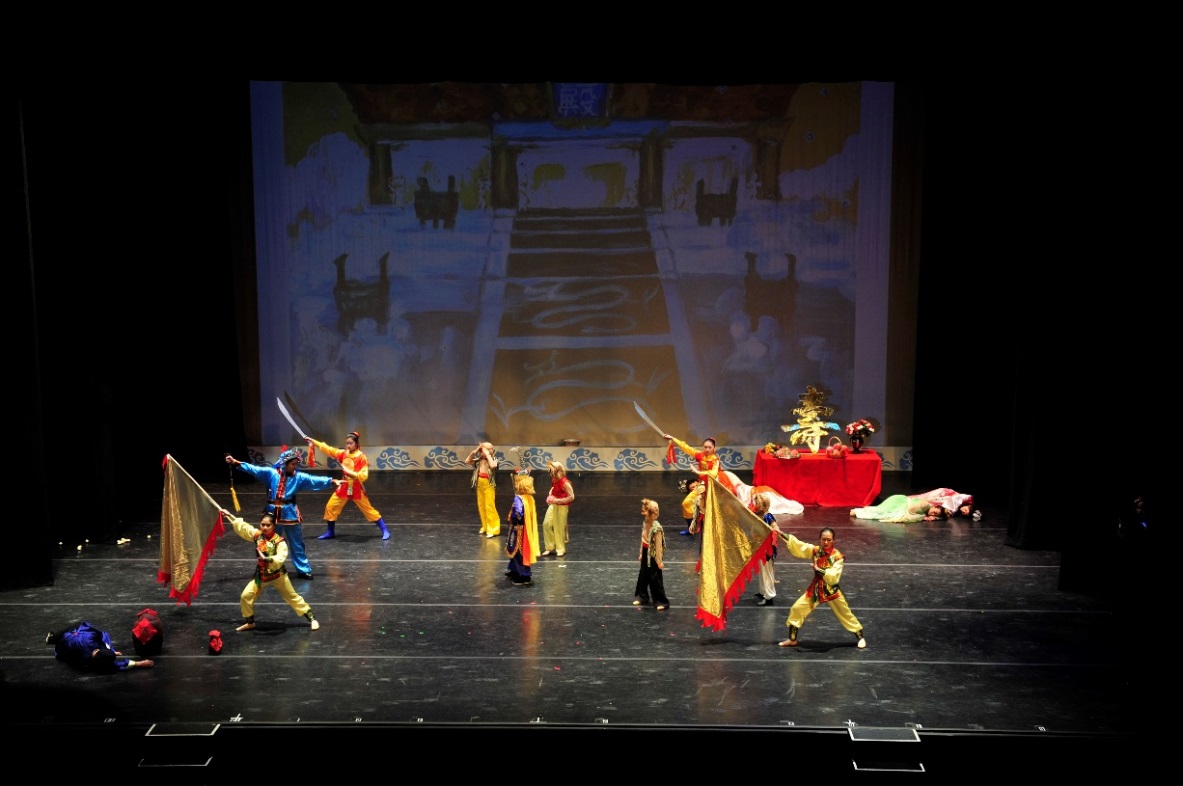 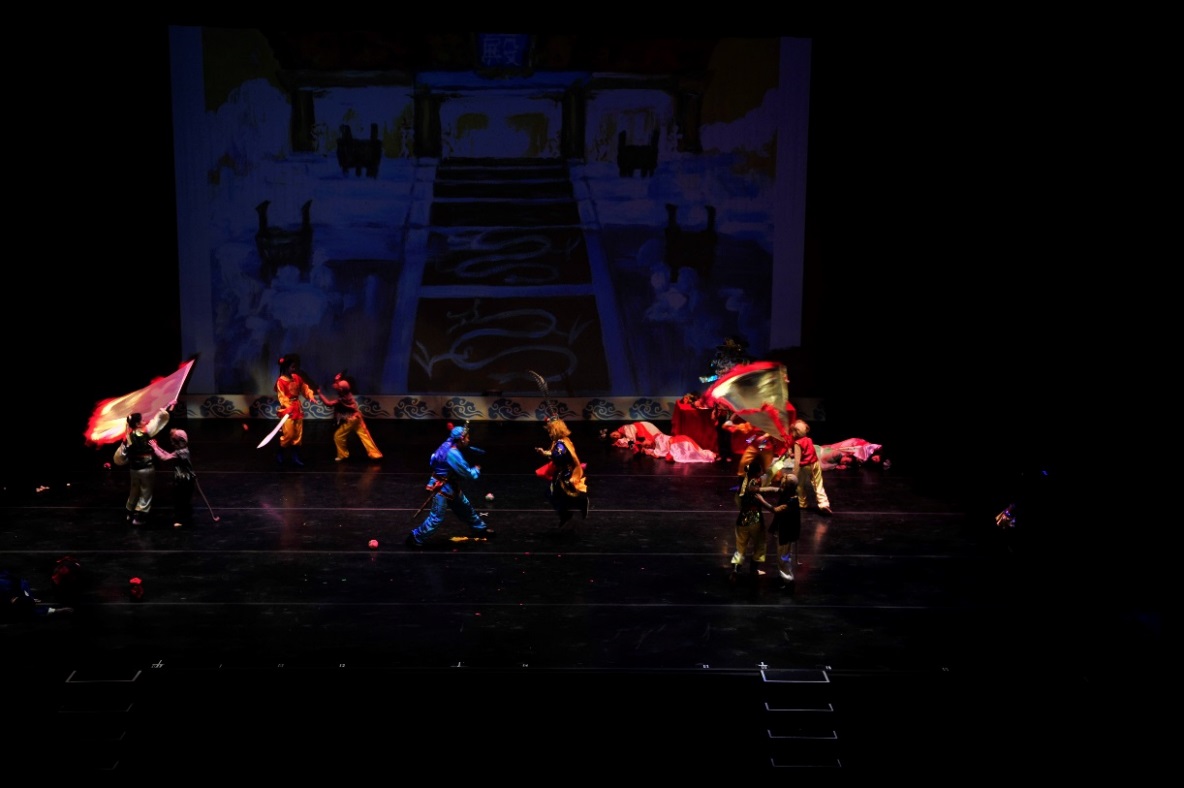 ####